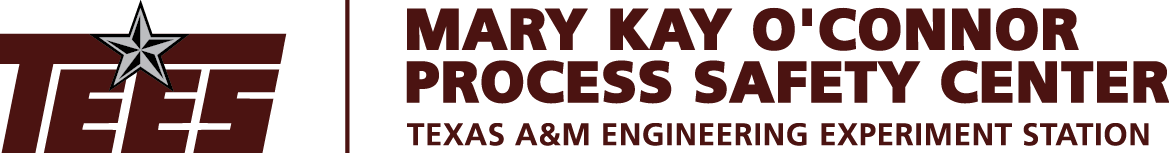 24th Annual Process Safety International SymposiumOctober 19-21, 2021 | College Station, TexasTitleAuthor NamesCompany or OrganizationCity Address (optional)*Presenter E-mail or Presenters E-mails: email address, email addressAbstractAbstract Body Abstract Body Abstract Body Abstract Body Abstract Body Abstract Body Abstract Body Abstract Body Abstract Body Abstract Body Abstract Body Abstract Body Abstract Body Abstract Body Abstract Body Abstract Body Abstract Body Abstract Body Abstract Body AbstractKeywords: IntroductionIntroduction Introduction Introduction Introduction Introduction Introduction Introduction Introduction Introduction Introduction Introduction Introduction Introduction Introduction Introduction Introduction Introduction Introduction Introduction Introduction Introduction Introduction Introduction Introduction [1].MethodologyMethodology Methodology Methodology Methodology Methodology Methodology Methodology Methodology Methodology Methodology Methodology Methodology Methodology Methodology Methodology Methodology Methodology Methodology Methodology Methodology Methodology Methodology Methodology Methodology Methodology Methodology [2,3].AnalysisAnalysis Analysis Analysis Analysis Analysis Analysis Analysis Analysis Analysis Analysis Analysis Analysis Analysis Analysis Analysis Analysis Analysis Analysis Analysis Analysis Analysis Analysis Analysis Analysis Analysis Analysis Analysis Analysis Analysis [4]. ResultsResults Results Results Results Results Results Results Results Results Results Results Results Results Results Results Results Results Results Results Results Results Results Results Results Results Results Results Results Results Results Results Results 4.1 	More Results More results More results More results More results More results More results More results More results More results More results More results More results More results More results More results More results More results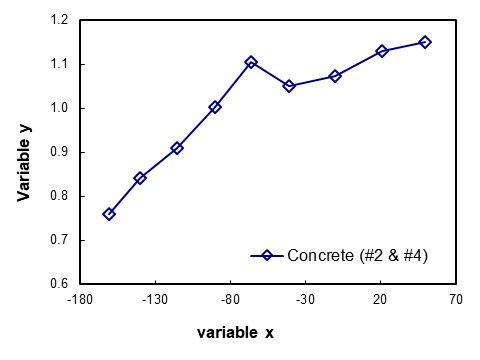 Figure 1: figure figure figure4.2 	More Results More results More results More results More results More results More results More results More results More results More results More results More results More results More results More results More results More resultsConclusionsConclusion Conclusion Conclusion Conclusion Conclusion Conclusion Conclusion Conclusion Conclusion Conclusion Conclusion Conclusion Conclusion Conclusion Conclusion Conclusion Conclusion Conclusion Conclusion Conclusion Conclusion Conclusion Conclusion Conclusion Conclusion Conclusion References[1]	D. Crowl, and J.F. Louvar, Chemical Process Safety: Fundamentals with Applications, 3rd ed., Pearson Education, Boston, Massachussetts, 2011.[2]	W. R. Chapman and R. V. J. J. o. t. C. S. Wheeler, "VI.—The propagation of flame in mixtures of methane and air. Part V. The movement of the medium in which the flame travels," pp. 38-46, 1927. [3] 	I. O. Moen, "Transition to detonation in fuel-air explosive clouds," Journal of Hazardous Materials, vol. 33, no. 2, pp. 159-192, 2// 1993, doi: http://dx.doi.org/10.1016/0304- 3894(93)85052-G. [4] 	A. J. Pierorazio, J. K. Thomas, Q. A. Baker, and D. E. Ketchum, "An update to the Baker-Strehlow-Tang vapor cloud explosion prediction methodology flame speed table," Process Safety Progress, vol. 24, no. 1, pp. 59-65, 2005, doi: 10.1002/prs.10048.